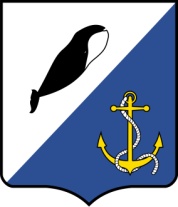 АДМИНИСТРАЦИЯ ПРОВИДЕНСКОГО МУНИЦИПАЛЬНОГО РАЙОНАПОСТАНОВЛЕНИЕ Во исполнение Федерального закона от 21.12.94 г. № 68-ФЗ «О защите населения и территорий от чрезвычайных ситуаций природного и техногенного характера», постановления Правительства Российской Федерации от 30.12.2003 г. № 794 «О единой государственной системе предупреждения и ликвидации чрезвычайных ситуаций» и Концепцией построения и развития аппаратно-программного комплекса (АПК) «Безопасный город» утвержденной распоряжением Правительства Российской Федерации от 03.12.2014 № 2446-р, Администрация Провиденского муниципального районаПОСТАНОВЛЯЕТ:1. Внести в постановление Администрации Провиденского муниципального района от 20.05.2015 № 137 «О Провиденском районном звене Чукотской окружной подсистемы единой государственной системы предупреждения и ликвидации чрезвычайных ситуаций» следующие изменения: в раздел 2 «Основные задачи комиссии» приложения 2 «Положение о Комиссии по предупреждению и ликвидации чрезвычайных ситуаций и обеспечению пожарной безопасности Провиденского муниципального района»: 13) Координация работ по вопросам внедрения и развития аппаратно-программного комплекса «Безопасный город».2. Настоящее постановление разместить на официальном сайте администрации Провиденского муниципального района.3. Настоящее постановление вступает в силу со дня его официального обнародования.4. Контроль за исполнением настоящего постановления возложить на заместителя главы администрации, начальника Управления промышленной политики, сельского хозяйства, продовольствия и торговли Парамонова В.В.Глава администрации                                                                  С.А. Шестопаловот 05 августа 2015 г.№ 186п. ПровиденияО внесении изменений в постановление Администрации Провиденского муниципального района от 20.05.2015 № 137